Publicado en Barcelona el 28/01/2016 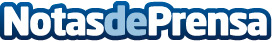 El preservativo, un invento con más de 80 añosAunque se piense que comprar preservativos es algo reciente, algo nuevo de los últimos 20 o 30 años, lo cierto es que se trata de un invento mucho más antiguo, de principios del siglo XX, momento en el cual se empieza a fabricar en masa y con vistas a una venta entre las clases popularesDatos de contacto:Marcos OptimizaNota de prensa publicada en: https://www.notasdeprensa.es/el-preservativo-un-invento-con-mas-de-80-anos_1 Categorias: Industria Farmacéutica Historia Marketing Sociedad http://www.notasdeprensa.es